Памятка по снятию показаний с удаленных дисплеев АИИС КУЭ Энергомера для однофазных приборов учета СЕ208 (удаленный дисплей с проводом для подключения к электрической сети)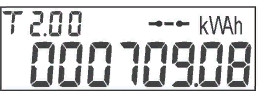 Включить прибор в сетьНажать кнопку «просмотр»После этого дисплей включится.Ждать установления связи с ПУ (светодиод «сеть» горит постоянно, светодиод «нагрузка» моргает)Фиксировать показания необходимо в режиме, соответствующему Вашему тарифу. Режимы переключается кнопкой «просмотр»В верхнем левом углу экрана отображается код тарифа, который указывает в каком режиме находится удаленный дисплей: 00 – общий тариф, T1.01(день), T2.02 (ночь)Для потребителей, у которых начисления производятся по трем тарифам: Пик, полупик, ночь, фиксация показаний производится в соответствии с кодом: T1.01 (Пик), T2.02(полупик), T2.03(ночь).